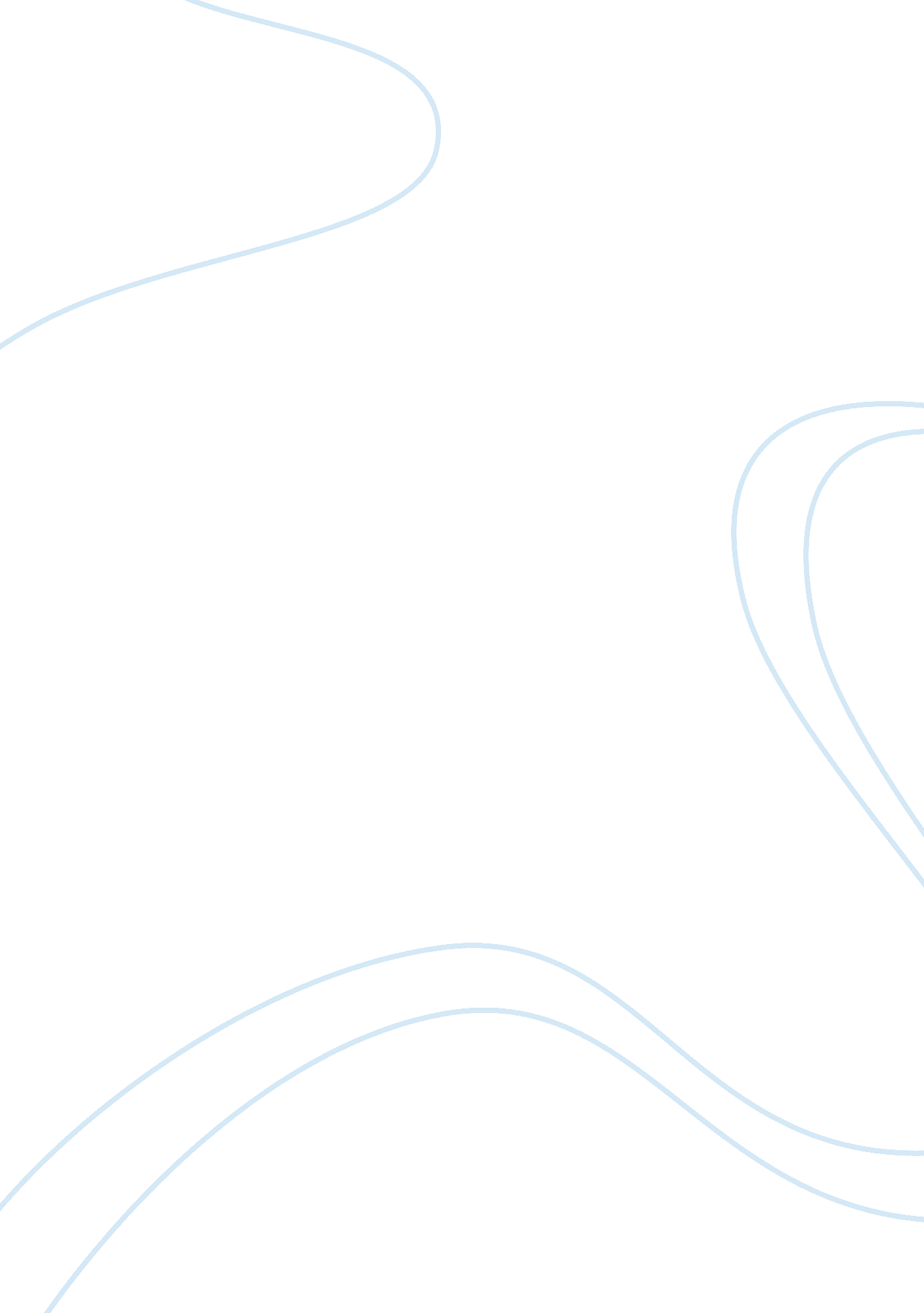 Good concert review essay exampleArt & Culture, Music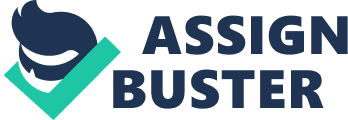 The Belasco Theatre hosted the concert, which happened in Los Angeles. The theatre has wonderful tiffany lightings and panels in the ceiling. It is mostly used for Broadway performances that capture the soul of the audience. M. I. A was the musician set to perform in this grand theatre. The concert ran for a total of ninety minutes without stop. It was full of powerful music, which pushed the audience to the edge of pleasure. She climaxed with the song ‘ Sexodus’ before giving an impressive finish to mark the end of the concert. 
The concert was graced by M. I. A’s single hits like ‘ Bucky Done Gun’ and Sexodus, followed with intense tracks from her new album called Matangi. The musician ensured that very little time was reserved for resting in between the songs. The whole audience was mesmerized with the powerful beats, which were combined with bass. She had a band and a dancing group to support the performance. The playing band used instruments like drums and guitar. The guitarists exhibited professional knowledge based on the quality of sound and manipulation of different beats to bring out an enticing sound that moved everyone in the theatre. 
The concert had a huge attendance, which were mostly the fans of M. I. A. The first performance had not been announced by 4: 00pm on the day of the concert. The fans were getting restless, which affected the mood in the theatre. The set list was full of songs that are full of political undertones. The introduction of the new songs in the Musicians set list set the theatre alive with sound and shouting. The set was introduced the song ‘ The Message’ which is a song full of criticism of the way government carries out surveillance in the country. 
The set then progressed to yet another wonderful song namely ‘ The World’, the stage was lit with glimmering signs that resemble mandals. The lighting was done using multiple colors, which gave the performance sensibility like that of carnival. The backup dancers gave impressive performances as they gyrated to the musical sound adorned with military uniforms, which is made of colors that resemble the one used on Veteran’s Day. M. I. A exhibited energy as the performance progressed towards its climax. The energy seemed to be inspired by the music. In the same way, the audience was empowered by the energy emanating from the stage during performance. One could barely stand restlessly; you had to be in motion to avoid standing out as the odd one out. She gave the impression that her songs are the songs she would prefer listening to if she was not making them. 
In some cases, the strong bass and the beats would mask the lyrics of the songs. This might have been a problem of the theatre or just a problem of the sound managers. Regardless, the energy coming from the stage still moved the whole room to the highest heights of musical pleasure. The set of list of the musician was made up of the following songs: The message, Y. A. L. A, Bambo Banga, The world, Warriors, Pull up the People, LoveaLot, , Come Walk With me, World down, Boyz, Bangra, Sexodus, , Sunshowers and Bad Girls. 
In conclusion, the concert was a success even though the musician ended with mumbling a few words and then dropping the mic. In general, it was a great concert because of a great performance. One of the most powerful ninety minutes that I have ever experienced. 